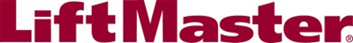 SECTION 08731 (08 71 13)AUTOMATIC DOOR OPERATORS - COMMERCIALDisplay hidden notes to specifier by using “Tools”/“Options”/“Display”/“Hidden Text”.Copyright 2006-2020 ARCAT, Inc. - All rights reserved.** NOTE TO SPECIFIER ** LiftMaster Commercial Automatic Door Operators.This section is based on the products of The LiftMaster Group, Inc., which is located at:300 Windsor DriveOak Brook, IL 60523Tel:  800.282.6225Email:  specs@LiftMaster.comWeb:  LiftMaster.com[Click Here] for additional information.LiftMaster’s full commercial and residential garage door operator/gate operator/access control product lines meet the needs of Architects, Designers, Engineers, and Specifiers in any design or conceptual plan, while offering 100 percent compliance with UL 325 safety and construction codes. Our entire product line also contributes to energy-efficiency credits for LEED green building certification from the U.S. Green Building Council. LiftMaster is a registered presenter of the American Institute of Architects and is approved to present any of our AIA CEUs at your firm’s location. For learning objectives and to schedule a Lunch and Learn for your firm, please send a request to specs@LiftMaster.com. To find a complete library of architectural specifications, shop drawings, CSI format 3-part specs, CAD, and BIM product renderings, visit LiftMaster.com.GENERALSECTION INCLUDESTrolley-Type Door Operators:Standard lift sectional doors. (ATSW)RELATED SECTIONS** NOTE TO SPECIFIER ** Delete any sections below not relevant to this project; add others as required.Section 06100 - Rough Carpentry:  Installation and requirements for blocking and nailers.Section 16050 - Basic Electrical Materials and Methods:  Installation and requirements for electrical connections.REFERENCES** NOTE TO SPECIFIER ** Delete references from the list below that are not actually required by the text of the edited section.International Electrotechnical Commission (IEC).National Electrical Manufacturers Association (NEMA):  NEMA ICS 6 - Industrial Control and Systems:  Enclosures.Underwriters Laboratories (UL):  UL 325 - Standard for Door, Drapery, Gate, Louver, and Window Operators and Systems.SUBMITTALSSubmit under provisions of Section 01300.Product Data:  Manufacturer’s data sheets on each product to be used, including:Preparation instructions and recommendations.Storage and handling requirements and recommendations.Installation methods.Cleaning methods.Shop Drawings:  Submit shop drawings showing layout, profiles, and product components, including anchorage, edge conditions, and accessories.DELIVERY, STORAGE, AND HANDLINGStore products in manufacturer’s unopened packaging with labels intact until ready for installation.Schedule delivery of door operator so that spaces are sufficiently complete that door operators can be installed immediately upon delivery.WARRANTYManufacturer’s standard limited 2-year warranty against material and manufacturing defects with the exception of LiftMaster Model ATSW, which carries a limited 1-year warranty.PRODUCTSMANUFACTURERSAcceptable Manufacturer:  LiftMaster which is located at:  300 Windsor Drive; Oak Brook, IL 60523; ASD Toll-Free:  800.282.6225; Email:  specs@LiftMaster.com; Web:  LiftMaster.com.** NOTE TO SPECIFIER ** Delete one of the following two paragraphs; coordinate with requirements of Division 1 section on product options and substitutions.Substitutions:  Not permitted.Requests for substitutions will be considered in accordance with provisions of Section 01600.** NOTE TO SPECIFIER ** Delete if not required.TROLLEY-TYPE DOOR OPERATORSLight-Duty Operator:  Model ATSW. Wi-Fi enabling access to myQ or myQ Business. Dual-rated residential and commercial for up to 14 ft door openings, with anti-burglary coding radio receiver. Delivers Commercial Duty-Cycle Rating of 8 cycles/hour. Suitable commercial applications in California per SB-969.Electric Operator:  Light-duty, cULus listed and labeled. Electric motor with factory-prewired motor controls. Single button open/close/stop control station. Dual-sided lighting with light lenses. UL and CSA listed self-monitoring infrared sensing device. Door Speed:  8 to 9 inches (203 to 229 mm) per second.Limit Switches:  Fully adjustable. Synchronizing operator with door with auto force adjustment.Electric Motor:  High-starting torque, 120 VAC, single-phase, 60 Hz permanently lubricated, automatic safety reverse with automatic stop function, motor overload thermal protection, and POSILOCK. Motor starter in NEMA 1 enclosure. MVIS reducing vibration noise. Rated Load:  600 in-lbs/sec (67.8 Nm). Current Rating:  6 A (max).Travel Rate:  8 to 9 inches (203 to 229 mm) per second.Radio Receiver:  Security+ 2.0. Tri-band Frequency (agile on 310/315/390 MHz). Rolling code technology remote controls and trinary DIP switch remote controls. Receiver accepts 40, Security+ 2.0 remote control pushbuttons; 4, Security+ 2.0 wireless keypads; 16, myQ devices, or unlimited number of trinary DIP switch remote controls.Security+ 2.0 Remote Controls:  Range:  200 feet (61 m). Temperature:  Minus 31 to 149 degrees F (Minus 35 to 65 degrees C). Anti-burglary coding.myQ Powered Radio:  902 to 928 MHz. 50-channel FHSS. 2-way communication with door operator and myQ accessories. Remote closing with key myQ accessories. Monitoring and control of operators and lighting via Wi-Fi; smartphone, tablet, or computer.Security+ 2.0 Encrypted Controls:  Timer-to-Close (when optional Smart control panel is used; 880LMW). Light Controls:  Turns operator lights on/off.Single-Button Control Station:  1-button station providing open/close/stop/reverse operation. NEMA Type 1.Self-Monitoring Safety Operation:  Upon encountering an obstruction; automatic safety reversal on close, and stop of door on open, Monitored, non-contact, infrared beam photo sensors 4 to 6 inches (152 mm) above floor, reverses closing doors to full open position when obstruction is sensed.Track:  Heavy-duty steel “I” beam configuration with automatic reconnect trolley in case of manual operation.** NOTE TO SPECIFIER **  Delete rail length options not required.Rail Lengths:  8 ft (2438 mm). CD1008.Rail Lengths:  10 ft (3048 mm). CD1010.Rail Lengths:  12 ft (3658 mm). CD1012.Rail Lengths:  14 ft (4267 mm). CD1014.EXECUTIONEXAMINATION AND PREPARATIONDo not proceed with installation until substrates have been properly prepared and deviations from manufacturer’s recommended tolerances are corrected.If preparation is the responsibility of another installer, notify Architect in writing of deviations from manufacturer’s recommended installation tolerances and conditions. Prepare surfaces using the methods recommended by the manufacturer for achieving the best result for the substrate under the project conditions. Commencement of installation constitutes acceptance of conditions.INSTALLATIONInstall in accordance with manufacturer’s instructions and in proper relationship with adjacent construction. Test for proper operation and adjust until satisfactory results are obtained. Demonstrate operation to owner’s personnel.PROTECTIONProtect installed products until completion of project.Touch up, repair or replace damaged products before Substantial Completion.END OF SECTION